УТВЕРЖДАЮ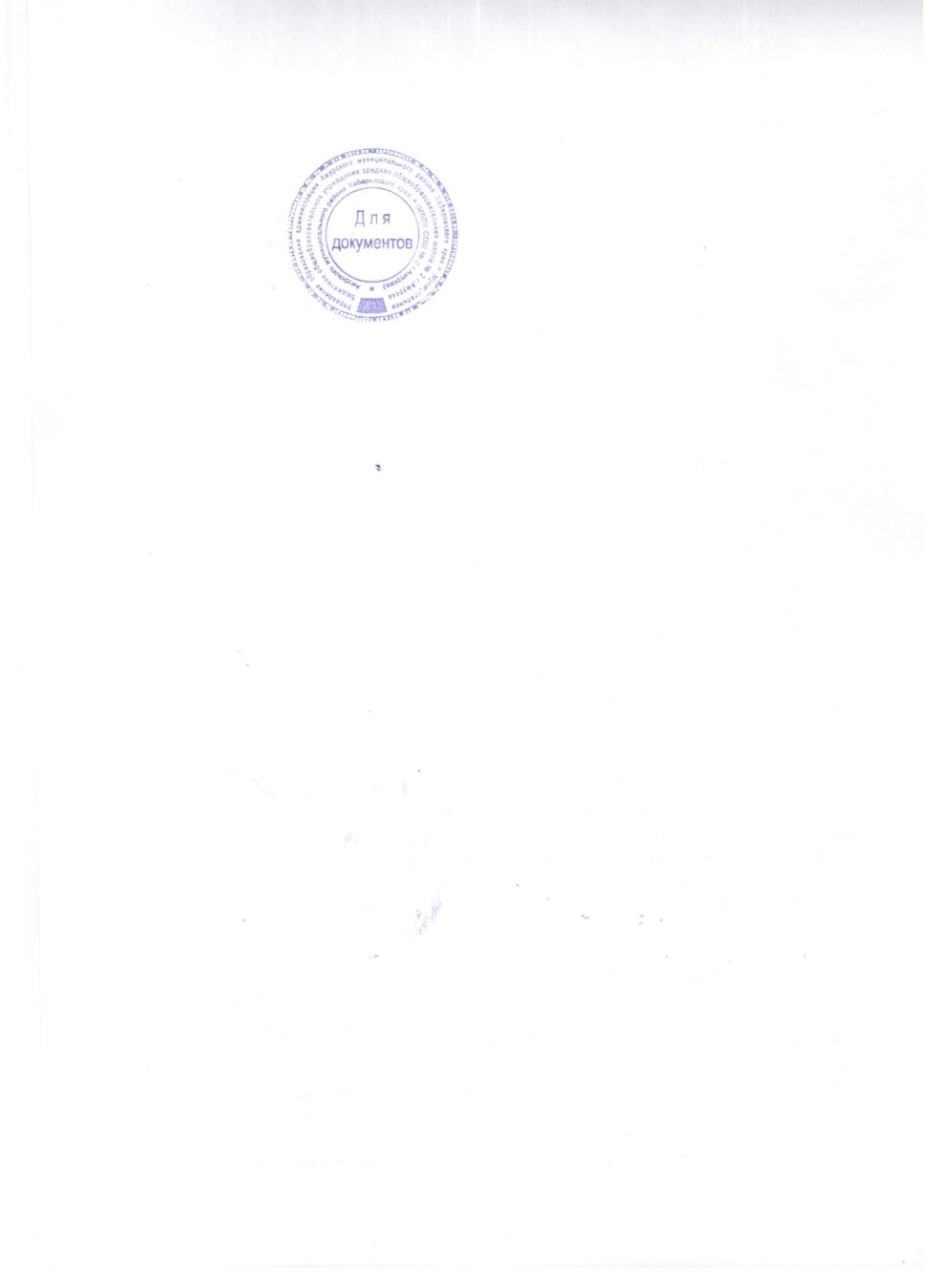 Директор МБОУ СОШ №2 г. АмурскаБояркина М.В.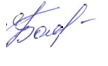 27.08.2020РЕЖИМ работы 1 сентября 2020г.2-10 классы – по расписанию 3 урока (1 часть - уход 10.40, 2 часть – уход 12.50; 6В – с 9.00)1 урок – урок Мужества2 урок – урок Знаний3 урок – кл. час о безопасности1, 11 классы – торжественная линейка 11.30 – 12.001 урок (с 12.15) – урок Мужества, Знаний2 урок – кл. час о безопасности (уход 13.35)РАБОТА СТОЛОВОЙВремяКЛАСС/КЛАССЫПериод9.05 - 9.154 АБВ1 перемена9.25 – 9.352 АГ2 урок9.50 – 10.005 АБВ2 перемена10.05 – 10.156АВ, 7В3 урок10.20 – 10.3010А3урок10.40 – 10.559 АБВ3 перемена11.00 – 11.107 АБ, 8 АБВ4 урок11.15 – 11.302 БВ, 4Г1 перемена11.30 – 11.403 АБВ2 урок12.50 – 13.101 АБВ3 перемена13.35 – 13.4511 АБ4 перемена